离校人员停薪、停保流程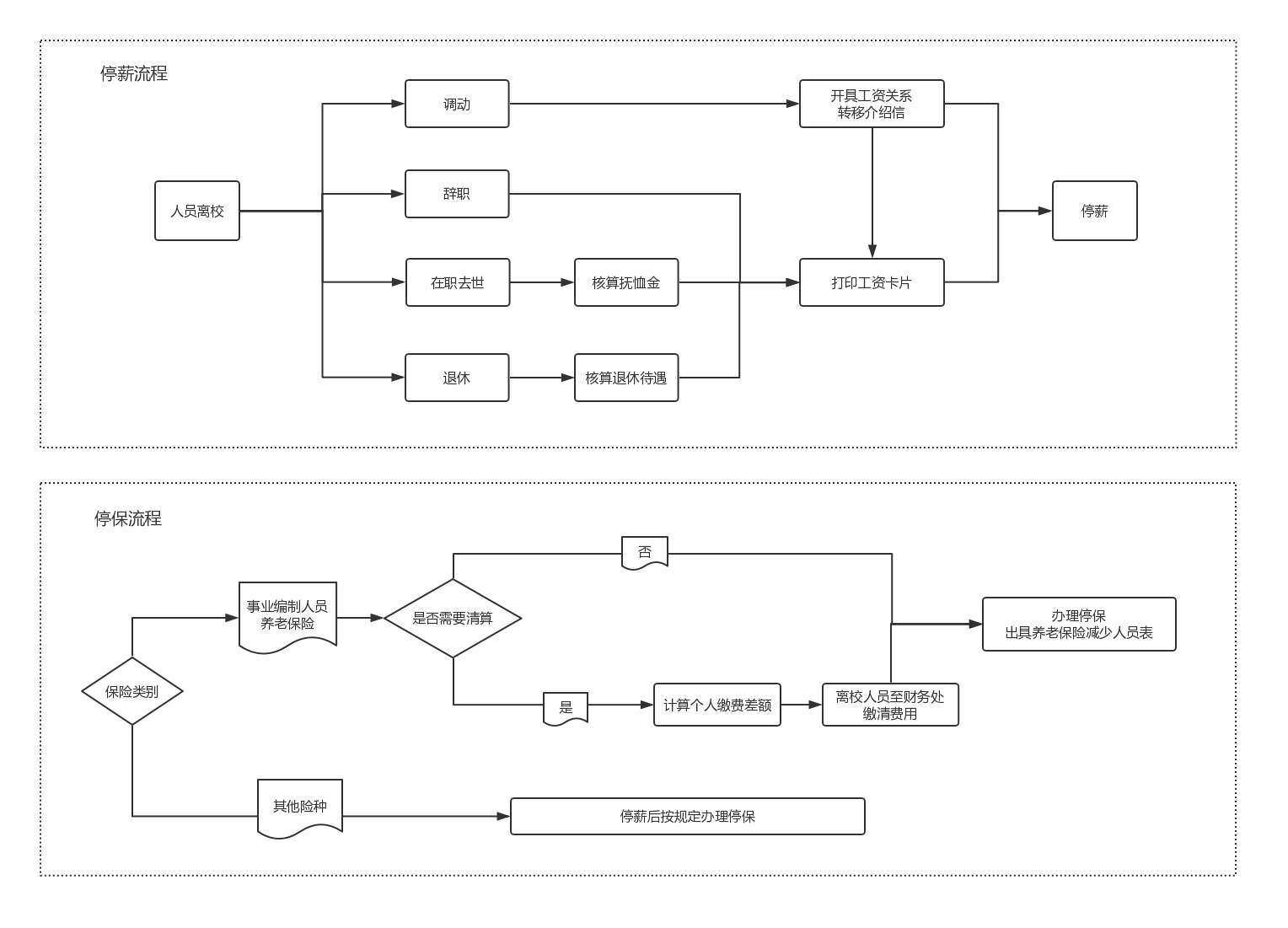 